Witam serdecznie wszystkie „Skrzaty”!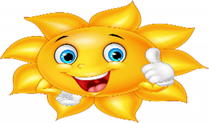 Temat tygodnia: WakacjeData: 23.06.2020r.Temat dnia: Nad morzemDzisiaj składamy życzenia Tatusiowi z okazji Dnia Ojca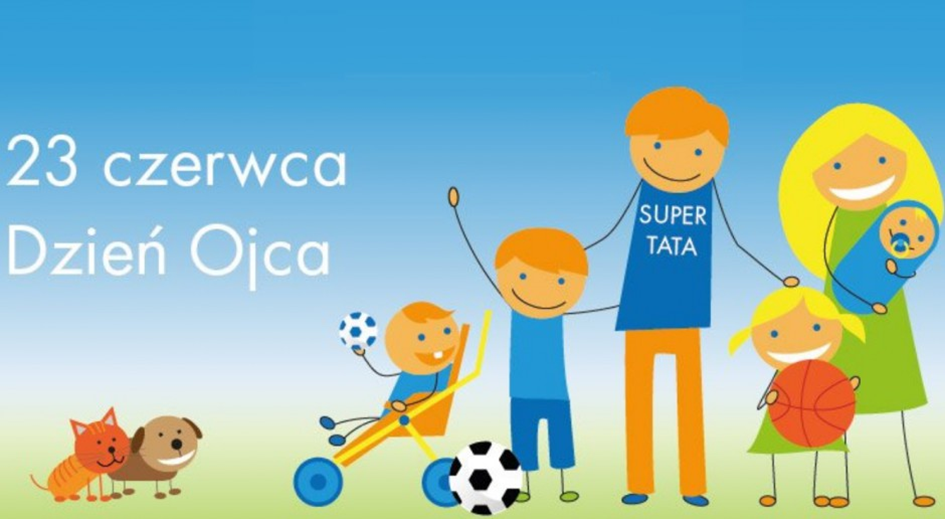 Piosenka dla Taty „Daj mi rękę tato”https://youtu.be/ZxgFEtsfIBs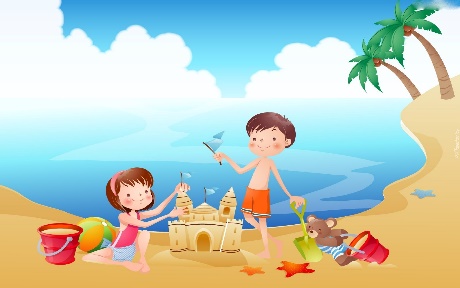 PROPOZYCJA DO ZAJĘĆ  - TEMAT DNIA: Nad morzem I. Część: 1. Powitanka „Wszyscy są, witam Was”https://youtu.be/h9wMpq8kqkAWszyscy są, witam Was – klaszczemy  w swoje ręcezaczynamy już czas – rytmicznie dotykamy rąk osoby, która stoi naprzeciw  Jestem ja – wskazujemy na siebiejesteś Ty – wskazujemy na osobę stojącą naprzeciwraz, dwa, trzy – klaszczemy 3 razy nad głową2. Ćwiczenia poranne:„Delikatnie” – lekki bieg za Rodzicem w dowolnych kierunkach.„W górę i w dół” – dziecko stoi w lekkim rozkroku. Na raz powoli unosi ręce i robi głęboki wdech, a na dwa swobodnie je opuszcza i robi wydech.„Hop, hop!” – w rytm bębenka/ uderzenia w dwie łyżki/ dziecko miarowo przeskakuje z jednej nogi na drugą i równocześnie klaszcze w dłonie. „Swobodnie” – w swobodnym zwisie tułowia dziecko naprzemiennie dotyka lewą ręką prawej stopy, następnie prawą ręką lewej stopy.„Gęsiego” – dziecko maszeruje za Rodzicem i wykonuje przy tym dowolne ruchy, np. unosi ramiona w górę, na boki, ugina nogi, porusza głową.3. Kształtowanie codziennych nawyków higienicznych – piosenka „Myję ręce”https://www.youtube.com/watch?v=NSzwTFmnUb44. Zabawa wyciszająca: „Budujemy ciszę”https://youtu.be/tb5TAMjnNvMII.1. „Skarby znad morza” -  rozpoznawanie przedmiotów z nad morza, praca z mapą, wyrazy czytania globalnego - nazwy miastWczoraj byliśmy w górach, dzisiaj wybierzemy się w inny region Polski.1. Popatrz na obrazki i powiedz z jakim regionem Polski kojarzą się te przedmioty?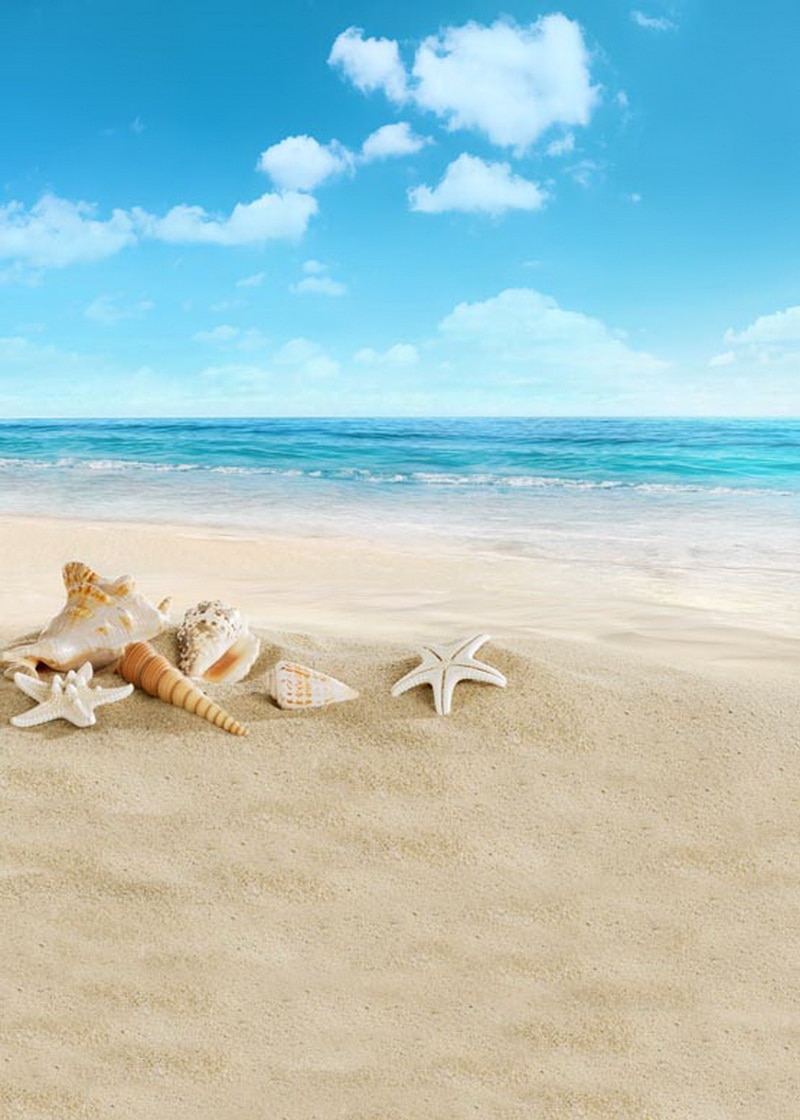 Posłuchaj zagadki:Spokojne lub wzburzone, słona w nim woda,kąpiel w nim przyjemna,gdy jest piękna pogoda.                     morzePrzypomnij sobie, jak nazywa się nasze morze - Morze Bałtyckie (wskaż na mapie)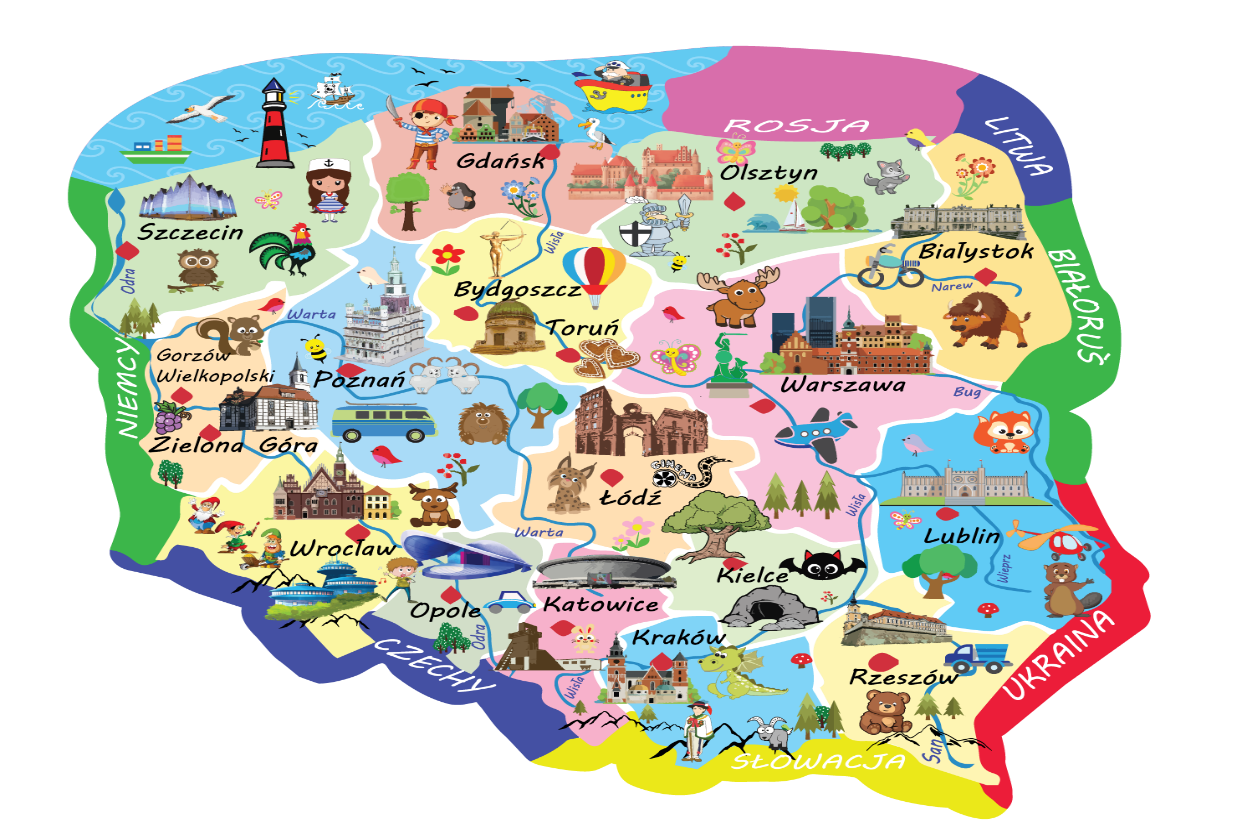 Czy znasz polskie miejscowości leżące nad morzem? Z pomocą Rodzica poszukaj na mapie miasta: Gdańsk, Gdynia, Łeba, Ustka i miejscowości nad morzem, które już odwiedziłyście.2. Jakimi pojazdami można dojechać na morze? (podaj nazwy i podziel na sylaby)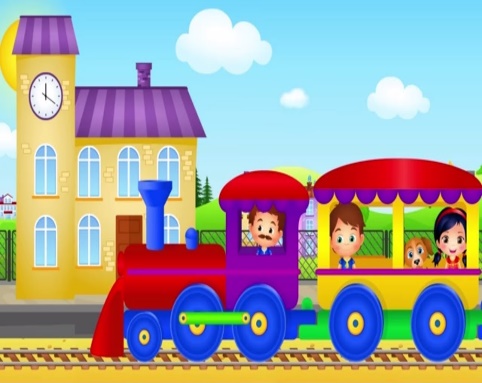 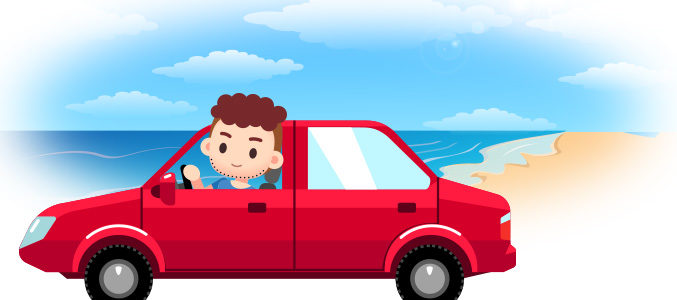 pociąg             samochód 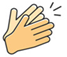 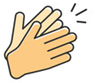 3. Posłuchaj piosenek: „Wycieczka pociągiem”https://youtu.be/bF81AeC5tUc „Rodzinna Wycieczka” – zasady bezpiecznego podróżowaniahttps://youtu.be/tlCH6BFEISg4. Praca z KP4.38 – doskonalenie percepcji wzrokowej i zdolności grafomotorycznych, pobudzanie kreatywności.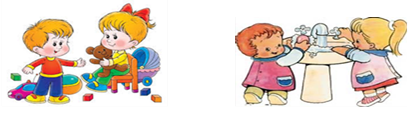 II. 2. „Morze i plaża” -  praca plastyczna 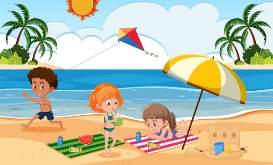 1. „Co zabieram na wakacje”  Bożena Forma – posłuchaj wiersza i zapamiętaj, co dzieci zabierają na wakacje?Jadę nad morze zabieram łopatkę,wiaderko i koniecznie z dużym daszkiem czapkę.Jak będę w górach z laską i plecakiemrazem z rodzicami pójdę górskim szlakiem.Jadę nad jeziora, sprzęt zabieram cały:ponton, płetwy, wiosła oraz okulary.2. Odszukaj na obrazkach rzeczy, które dzieci zabrały na wakacje i połącz je z miejscem 
ich wypoczynku 3. „Wyjeżdżam nad morze i pakuję…” – zabawa pamięciowa. Rodzic zaczyna zdanie: Wyjeżdżam nad morze i pakuję…, a dziecko je kończy. 4. „Morze i plaża” -  praca plastyczna. (propozycja wykonania prac: namaluj farbami morze, a na plażę możesz przykleić piasek)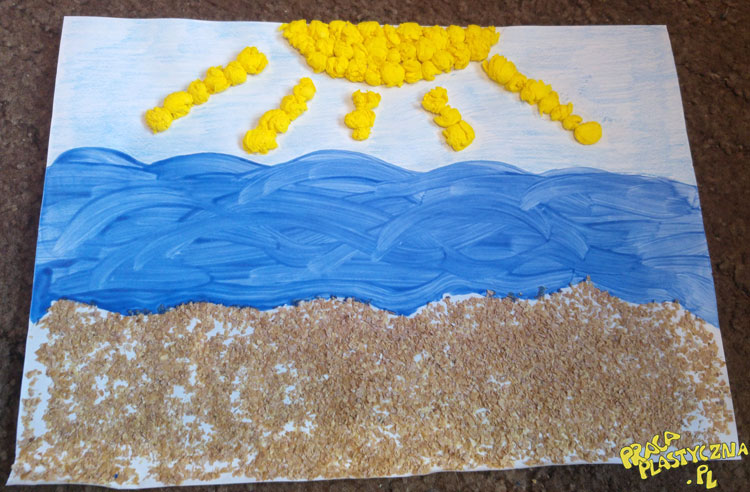 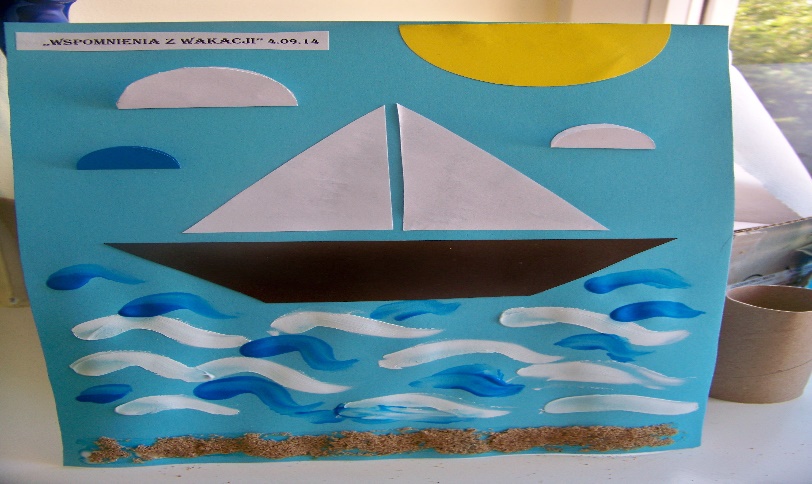 5. Obejrzyj bajkę edukacyjną „Bezpieczeństwo dzieci nad wodą” – pamiętaj o zasadach bezpieczeństwahttps://youtu.be/Ui-ndYWcThA6. Posłucha piosenki „Bezpieczne wakacje” https://youtu.be/W4RHyjQLfCM7. Posłuchaj piosenki o wakacjach „Wakacji czas” https://youtu.be/ue82bNmhv6g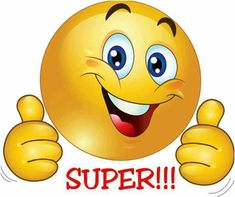 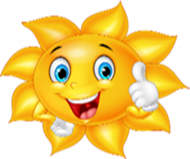 Dziękuję, pozdrawiam, miłego dnia i super zabawy!!! III. Część dnia:1. Relaksacja: Kładziemy się na poduszce i słuchamy muzyki relaksacyjnej dla dzieci:https://www.youtube.com/watch?v=YxfnUPqWV0k2. Posłuchaj piosenki „Kropelka Złotych Marzeń”https://youtu.be/LxOSF8IDYTo3. Obejrzyj bajkę „Świnka Peppa - Nad morzem”https://youtu.be/UFyfBZ8hsqU4. Wybierz 1 kolorowankę do pokolorowania (do wyboru poniżej)Dziękuję, pozdrawiam, miłego dnia i super zabawy!!! 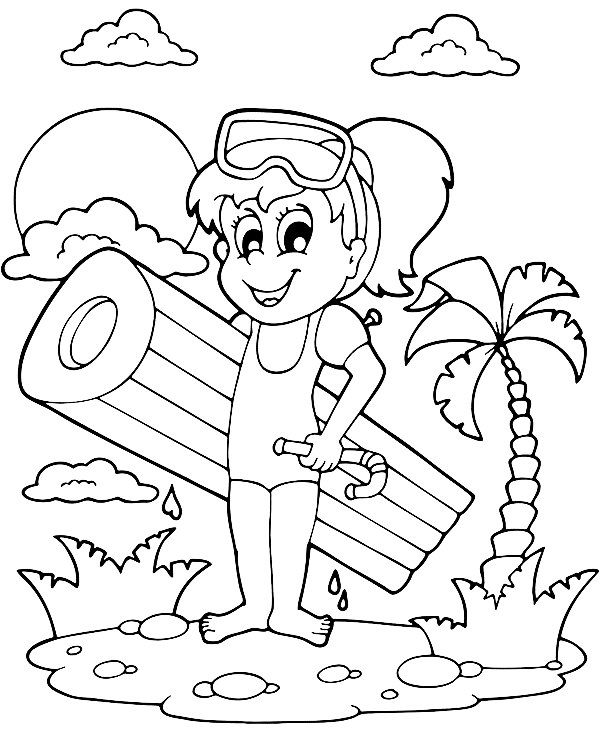 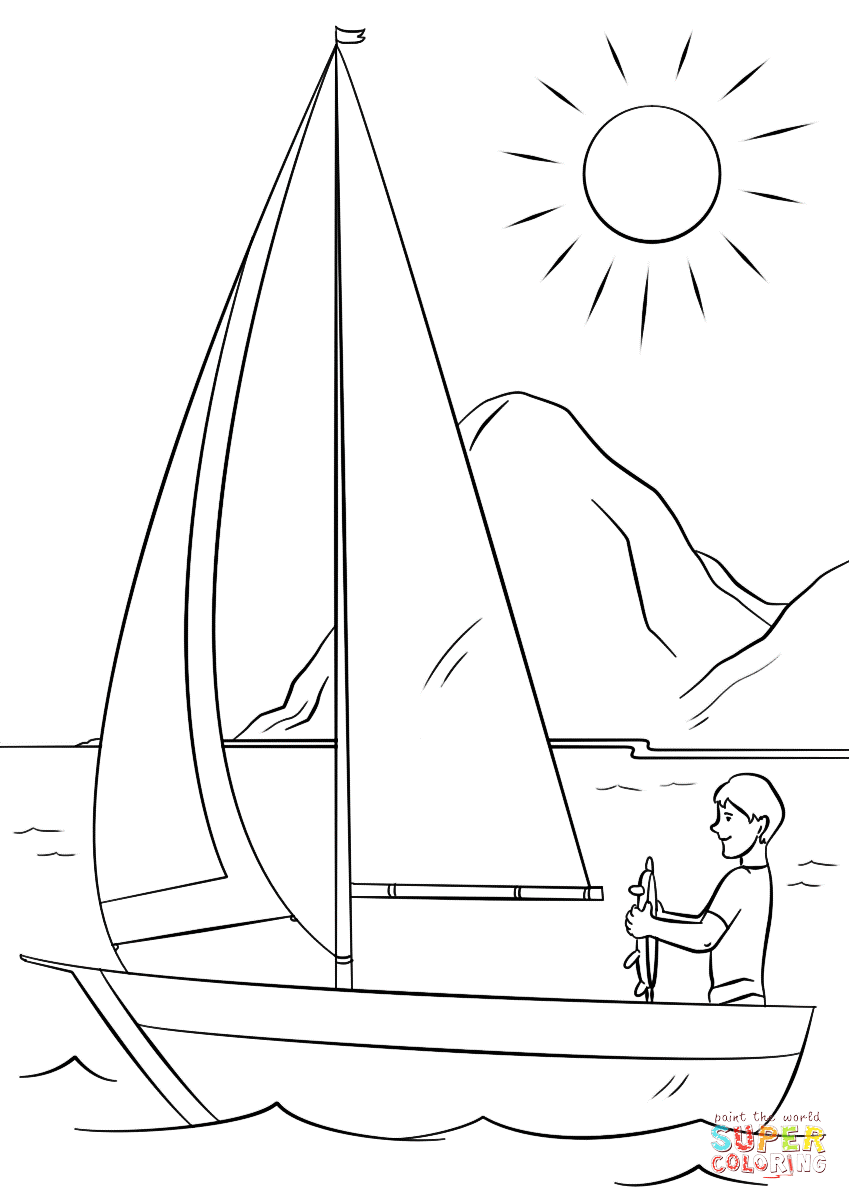 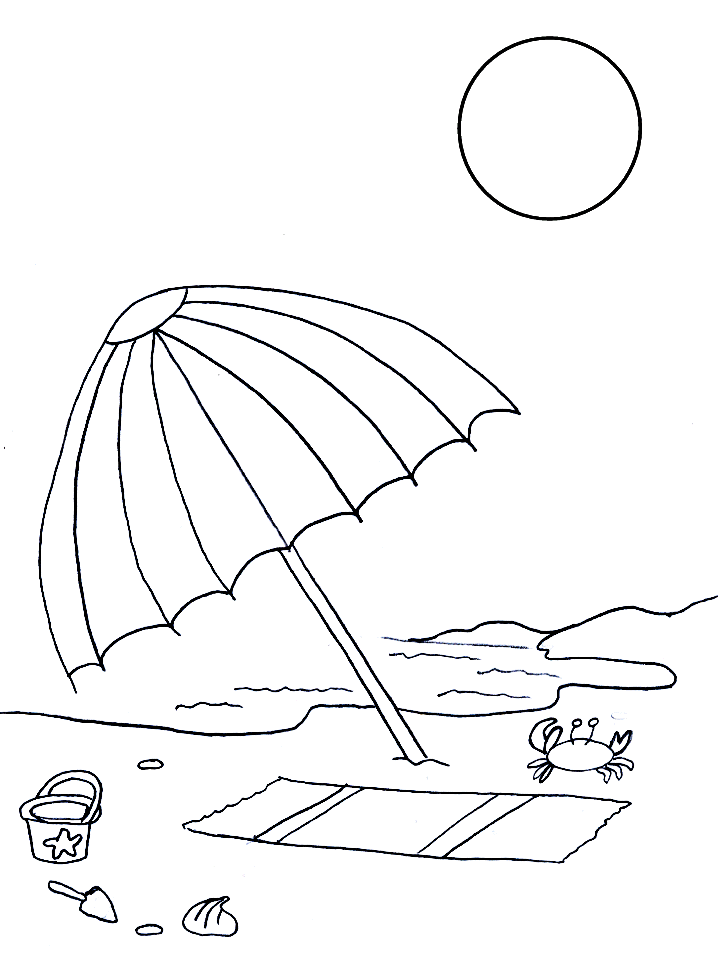 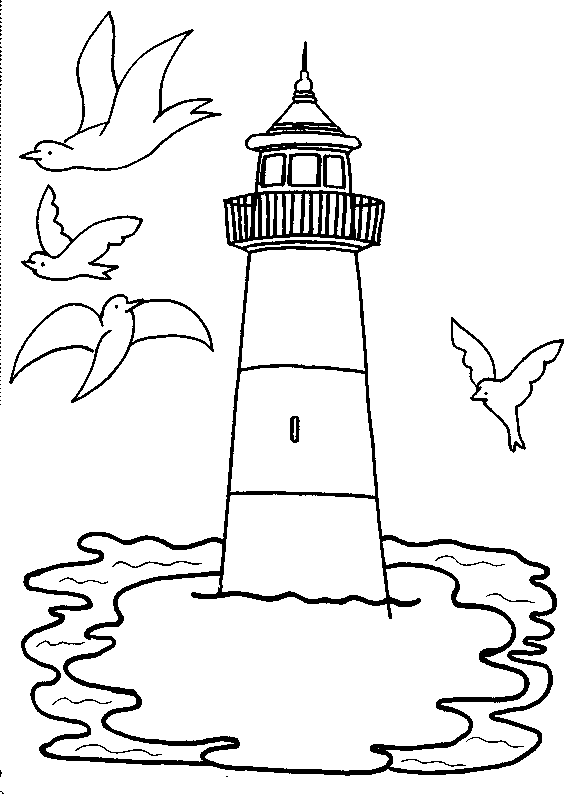 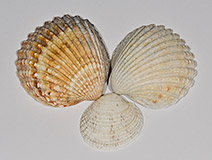 muszelki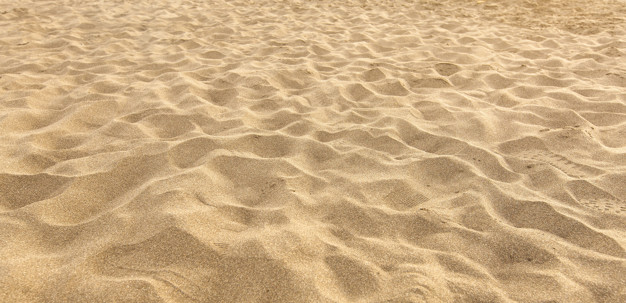 piasek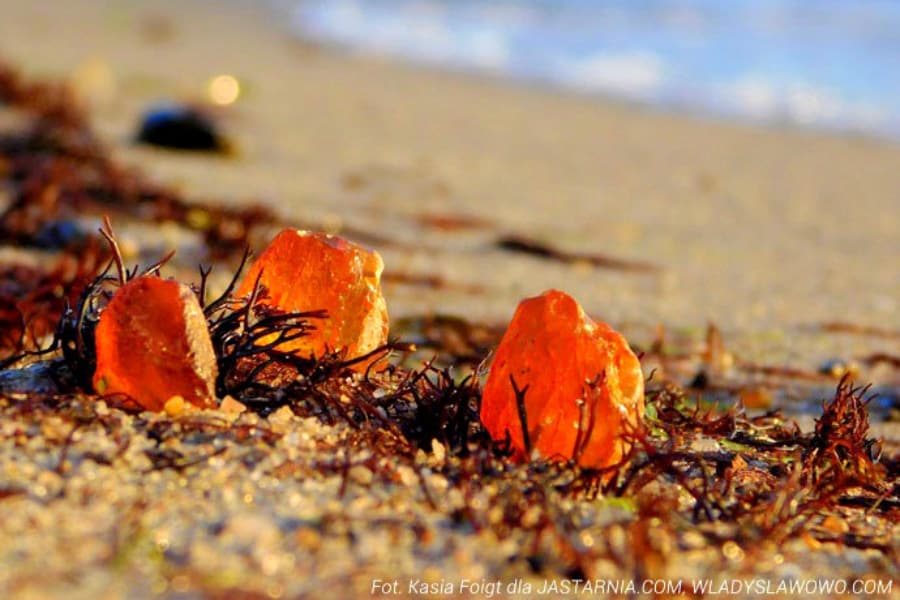 bursztyn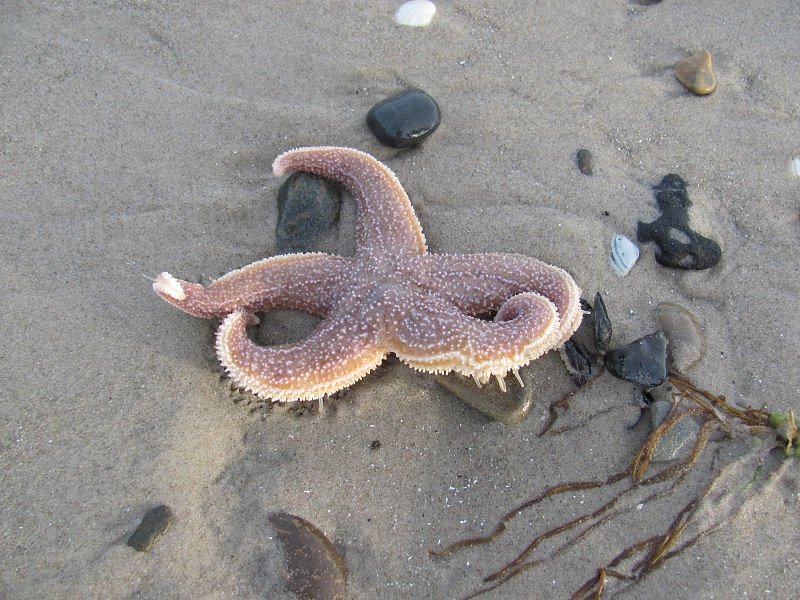 rozgwiazda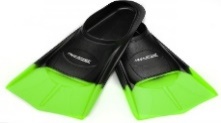 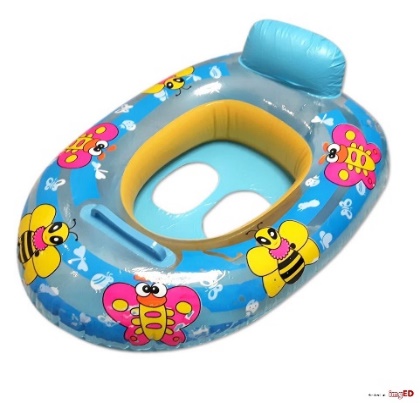 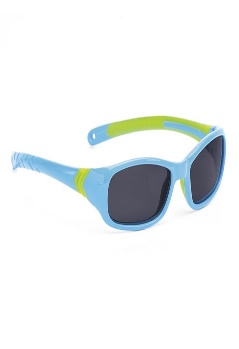 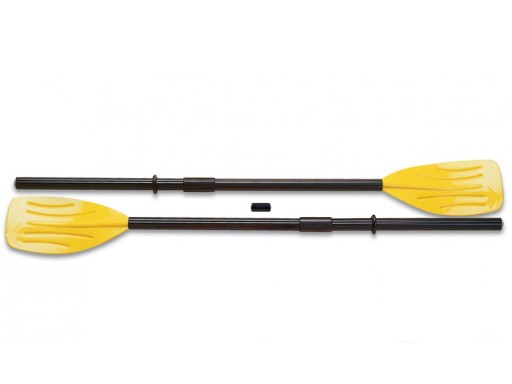 góry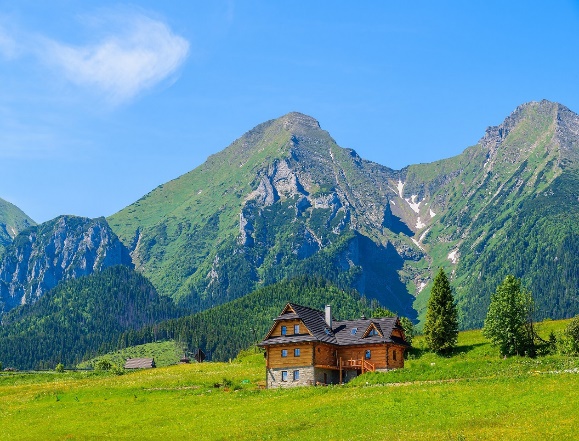 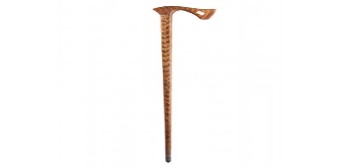 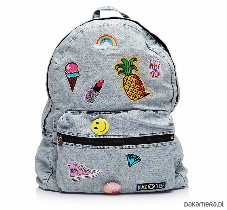 morze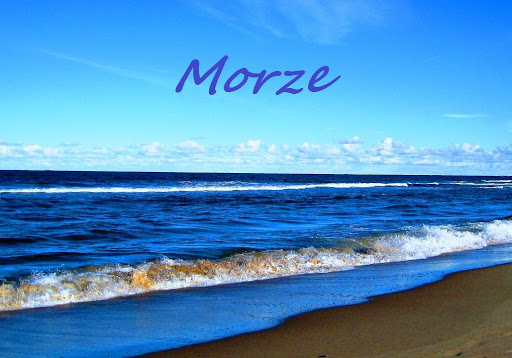 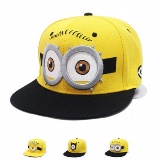 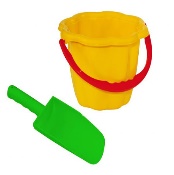 jezioro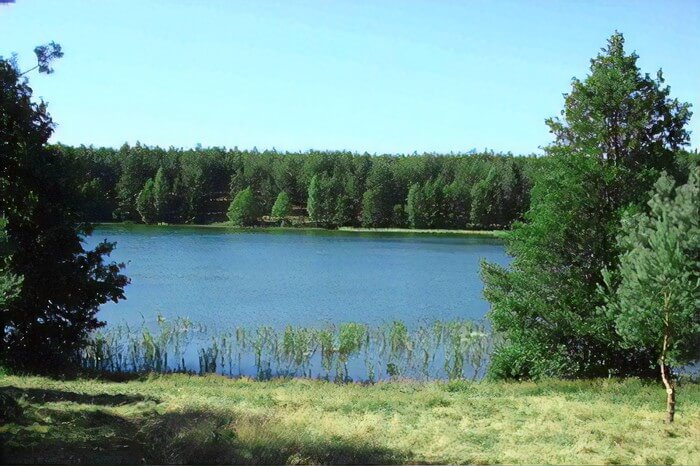 